Beste ouders,6 weken vakantie zijn weer voorbij gevlogen. We hopen dat jullie allemaal een fijne tijd hebben gehad en as maandag gezond en wel weer aan het nieuwe schooljaar kunnen beginnen. Wij zijn al ruim een week bezig met de voorbereidingen, en ook de verbouwing heeft niet stil gestaan. We starten in een prachtig gebouw wat bijna klaar is. De lokalen zien er weer tiptop uit. Maandag willen we rustig opstarten in de eigen groep. Op Petteflet is het de gewoonte dat de kinderen zelfstandig naar binnen gaan, maar deze eerste week mag U in de ochtend mee naar de klas, wanneer uw kind dat prettiger vindt. Omdat er nogal wat veranderingen zijn in het gebouw doen alle groepen in de loop van maandag een speurtocht door de school zodat alle kinderen kunnen zien hoe mooi het overal is geworden. Na schooltijd, om kwart voor 3, wordt u door uw kind uitgenodigd om ook deze speurtocht te lopen. Komt het niet uit, dan mag dat ook een andere keer deze week.Vanaf volgende week mogen de kinderen weer zelfstandig naar binnen en kunt u eventueel na schooltijd even naar de klas. In de ochtend komen er in principe geen ouders mee naar binnen, zodat de kinderen in alle rust hun Omdat er een tuin voor het kinderdagverblijf is aangelegd kunt u niet meer vanaf de poort aan de zijkant rechtstreeks naar de kleutergroepen. U moet dan om het gebouw lopen, of door de andere poort binnenkomen. Dat zal even wennen zijn.Nieuw vakantietoernooi UrbanHeb jij zin om in de herfstvakantie op maandag 24 oktober de dag sportief en gezellig door te brengen met je klas- en schoolgenoten, zit jij in groep 6-7-8? Geef je dan op voor het nieuwe Vakantietoernooi Urban!Meer info in de bijlage:Inschrijflink: https://forms.gle/BrBZ1DXmwfkt8r269 ‘’In de Bijlage staat brief met meer informatie.Met sportieve groet.Stijn Dekkers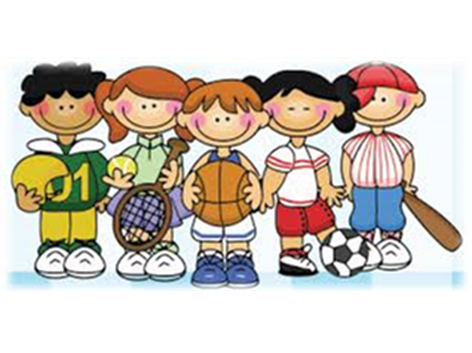 Noteer alvast in uw agenda:Dinsdag 20 september is de algemene informatie avond voor alle groepen. (19.00-20.30)Geniet nog van een mooi weekend en graag tot maandag.